UČNI SKLOP: Življenjepis in pripoved o življenju osebe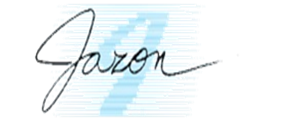 Tema: Ločno in stopnjevalno priredjeSamovrednotenje učenjaPri vrednotenju svojega znanja si lahko pomagaš s spodnjim obrazcem – semaforjem. V ustrezno okence (na desni strani) s križcem označi, kako si zadovoljen/zadovoljna s svojim usvojenim znanjem.Legenda:zelena barva = učno snov odlično obvladamrumena barva = učno snov delno obvladamrdeča barva = učno snov slabo obvladam                                                                                          Refleksija o učenju Spodnja vprašanja so ti lahko v pomoč pri razmišljanju o svojem znanju in načrtovanju učenja za izboljšanje le-tega.Kaj že znam?Kaj želim še izboljšati?Kako so mi pri napredku pomagale različne vrste nalog?Na kaj moram biti pri učenju še posebej pozoren/pozorna?Na kaj sem pri učenju še posebej ponosen/ponosna? Kaj sem pri učenju spoznal/a o sebi in o svojem delu?Samostojno berem neumetnostno besedilo.Določim njegov namen ter utemeljim, po čem sem ga prepoznal/a.Določim okoliščine nastanka besedila in povem, iz katerih prvin besedila sem jih prepoznal.Predstavim jezikovne značilnosti prebranega besedila.V zvezi dveh enostavčnih povedi iz besedila prepoznam pomensko razmerje med povedma (stopnjevanost in izbirnost) in ga izrazim z ustreznimi vezniki. Samostojno napišem besedilo, v katerem uporabim pridobljeno znanje o ločnem in stopnjevalnem priredju.V svojem besedilu prepoznam skladenjske napake in neustreznosti ter jih odpravim; pri tem si po potrebi pomagam z raznimi jezikovnimi svetovalnicami ter s slovničnimi priročniki v knjižni in elektronski obliki.Pri reševanju nalog izboljšujem svoje praktično obvladanje slovnice in pravopisa.Glede na povratno informacijo učitelja ali sošolca načrtujem, kako bi svoje pridobljeno znanje o ločnem in stopnjevalnem priredju.Prepoznam in ovrednotim učinek pridobljenega procesnega in vsebinskega znanja iz te enote.Razumem navedene strokovne izraze: veznik, vezniška beseda, priredno zložena poved, stopnjevalno priredje, ločno priredje.Svoje razumevanje (zgoraj navedenih) jezikoslovnih izrazov ponazorim s primeri iz obravnavanega besedila.